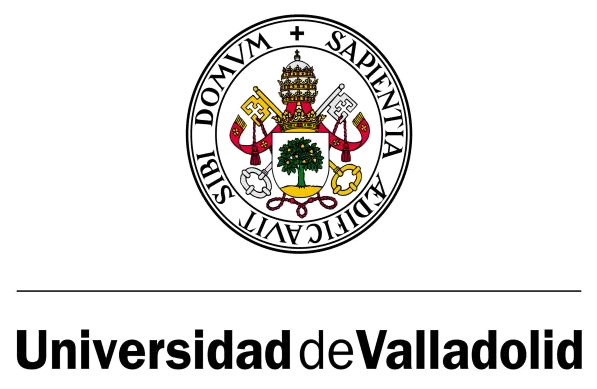 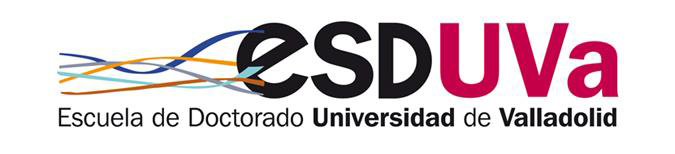 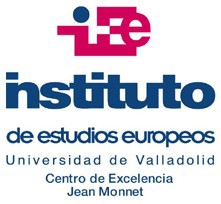 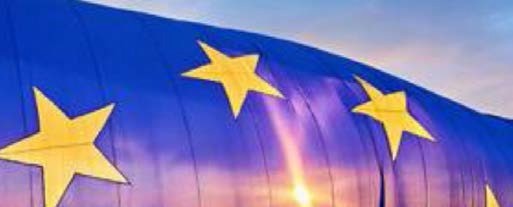 MÁSTER DE ESTUDIOS AVANZADOS EN LA UNIÓN EUROPEATRABAJO DE FIN DE MÁSTER“Título del trabajo de fin de Máster”Presentado por:NOMBRE DEL AUTOR/ATutorizado por:NOMBRE DEL TUTOR/AFECHA 00/00/0000